Colegio Compañía de María Seminario, 151 años de vida y educación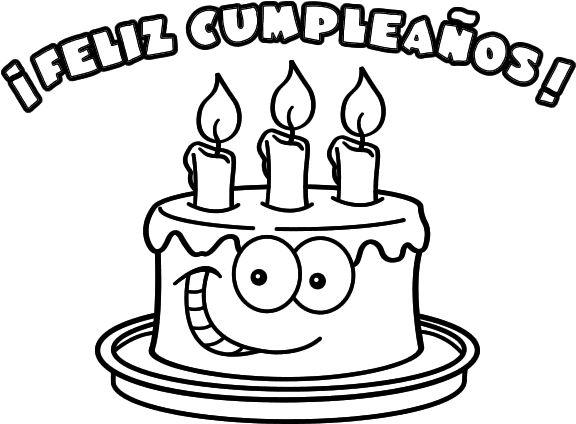 Te deseamos la Familia _____________________________ del curso______